№26 от 01 апреля 2021 года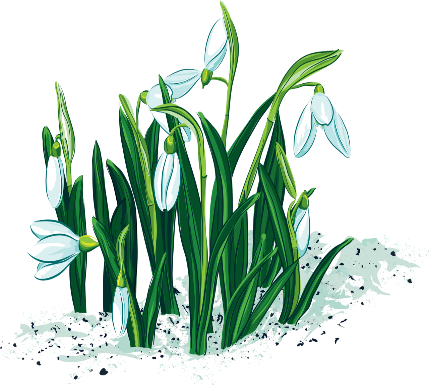 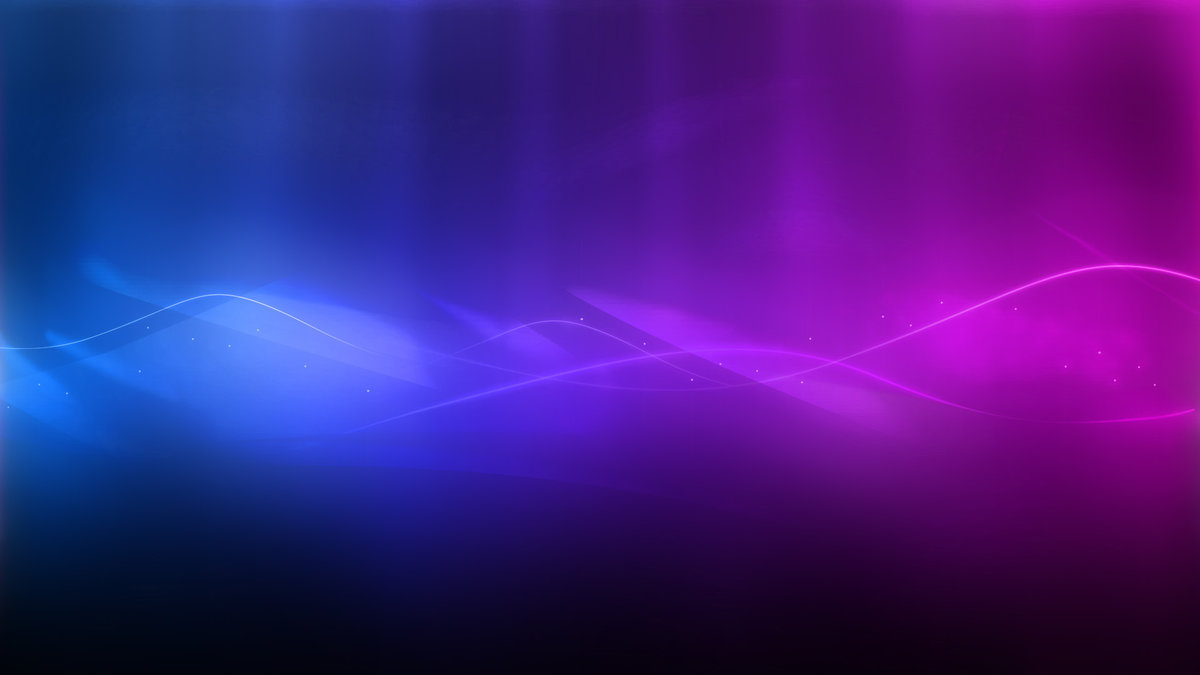 Профсоюзная жизнь        «Веснушек»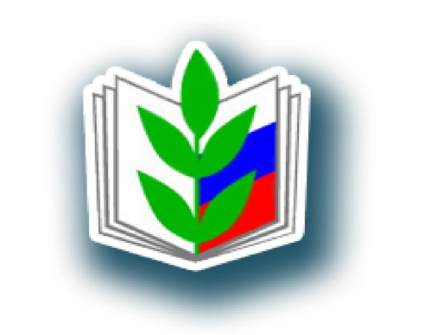 Информационный бюллетень профсоюза       Муниципального автономного дошкольного образовательного учреждения детского сада №134 города ТюмениСовременные ценности дошкольного детстваVI Международная научно-практическая конференция «Современные ценности дошкольного детства: мировой и отечественный опыт» проводилась в городе Сочи с 25 по 31 марта 2021 года с целью создания дискуссионной площадки по обмену мнениями о перспективах развития системы дошкольного образования в России и за рубежом. 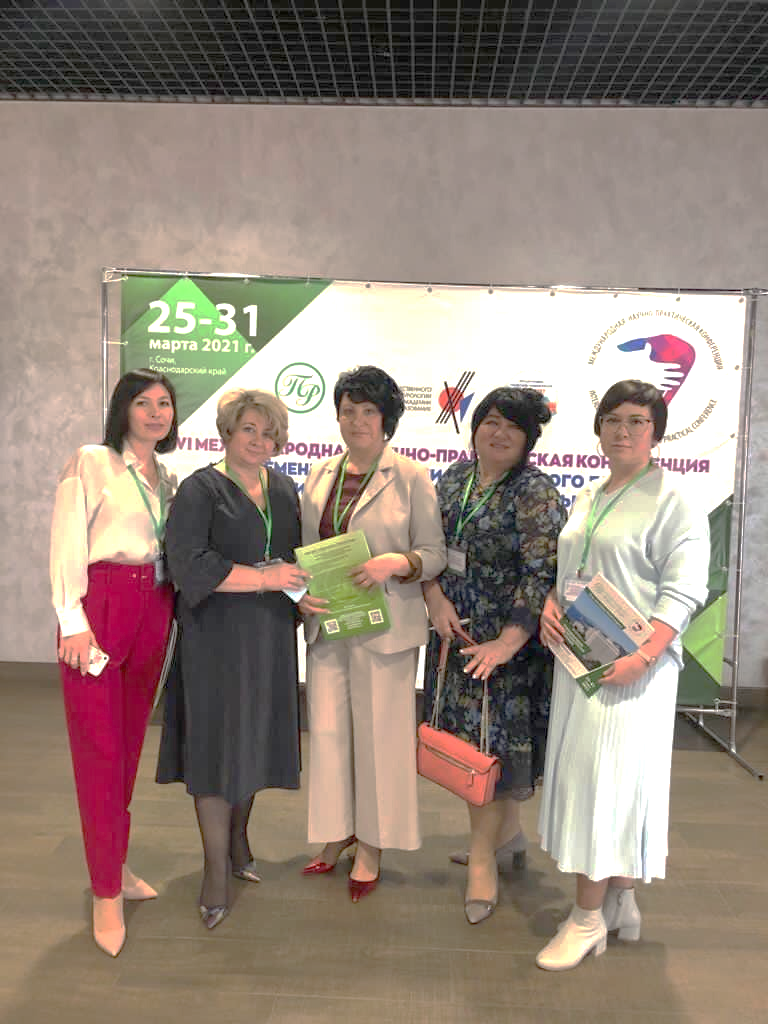 В конференции приняли участие ведущие учёные и специалисты в области дошкольного образования Российской Федерации и зарубежных стран, руководители муниципальных и региональных органов управления образования, руководители ДОО. Тюменскую область представила группа педагогов-новаторов, в составе которой была и заведующий детским садом №134 города Тюмени Пуртова Елена Михайловна! Она представила опыт работы в Тематической секции №3 «Современное детство в условиях глобальной цифровизации» и тематической секции №5 «Новые технологии для нового поколения» на тему «Эффективные формы взаимодействия дошкольной организации с семьями воспитанников в период карантинных мероприятий и режима самоизоляции».         18 марта - День воссоединения Крыма с Россией!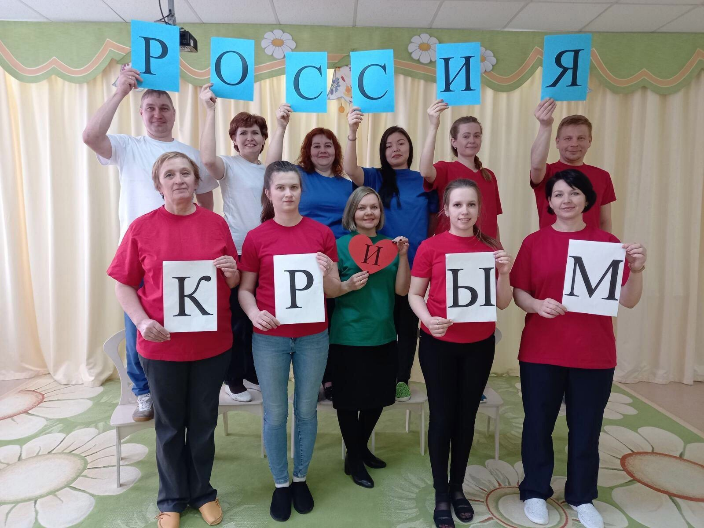 Сотрудники детского сада № 134 приняли активное участие в акции #Крымскаявесна #РоссияСевастопольКрым и организовали мероприятия, направленные на молодежную аудиторию, организовали флэшмоб «Крым и Россия».Россия и Крым – вместе навсегда!!!                       ПРОФСОЮЗНАЯ ЖИЗНЬ «ВЕСНУШЕК»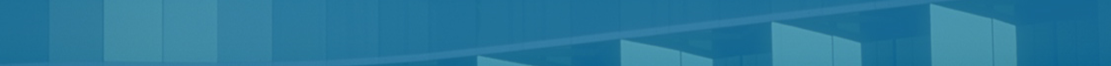                   Весенний Гранд-МаскарадДолгожданный бал молодых педагогов прошел в 27 марта во дворце культуры «Нефтяник». Десятки пар вышли на паркет мраморного зала. Бал-маскарад собрал как опытных педагогов-танцоров, так и новичков. Приняли участие и педагоги нашего детского сада Втюрина Л.Ю., Матвеева Е.А., Пульников И.Л., Сазанова Н.А., Филимендиков В.С., Фомин С.А.Поздравила всех присутствующих со знаковым событием председатель Тюменской городской организации профсоюза образования Любовь Гнусарева:- Сегодня молодые педагоги Тюмени продолжают славную традицию, которая помогает им в самореализации и поиске единомышленников. Бал молодых педагогов — это не только очень красивый праздник, это еще и огромная работа над собой. Надеемся, что в этом году со снятием всех ограничений мы продолжим профсоюзный проект «Энергия танца», где все желающие смогут осваивать танцевальное искусство. Я желаю участникам педагогического романтизма, успехов в сотрудничестве с учениками и их родителями. Работайте с «огоньком», творчески, это поможет вам получить желаемые результаты от нелегкого, но такого нужного, благородного труда!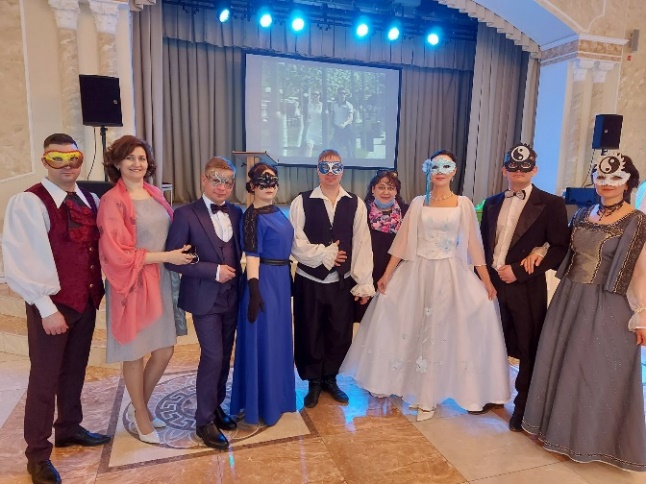 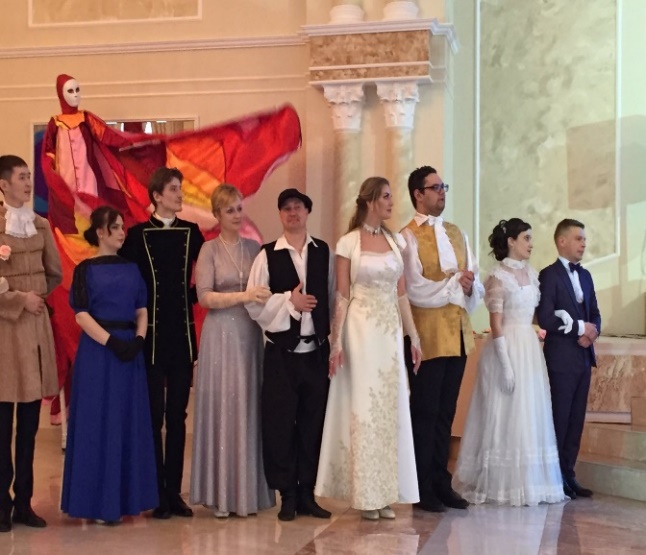 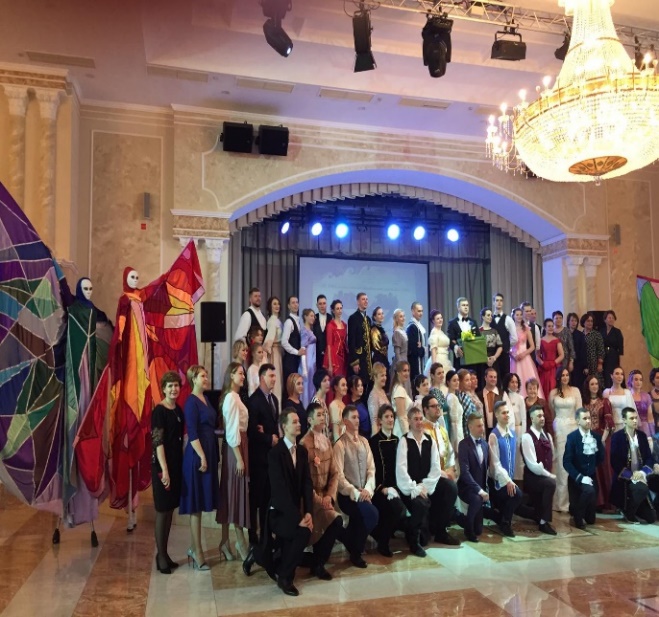 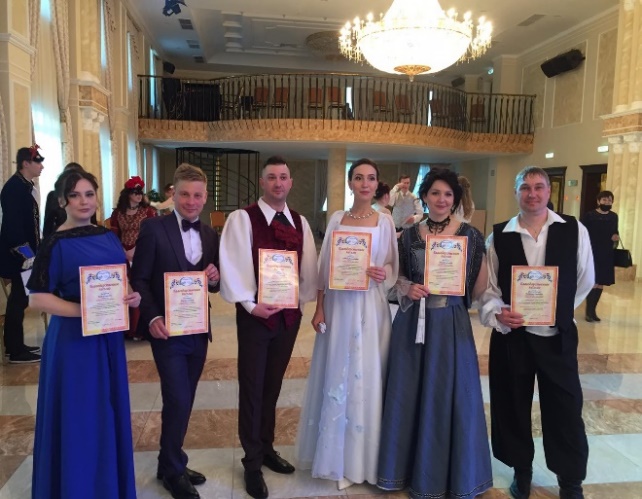 ПРОФСОЮЗНАЯ ЖИЗНЬ «ВЕСНУШЕК»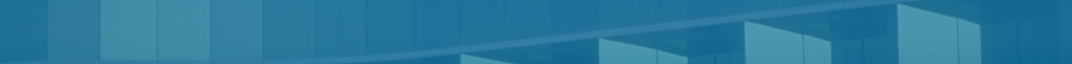 О чем думают мужчины в преддверии праздника 8 марта? 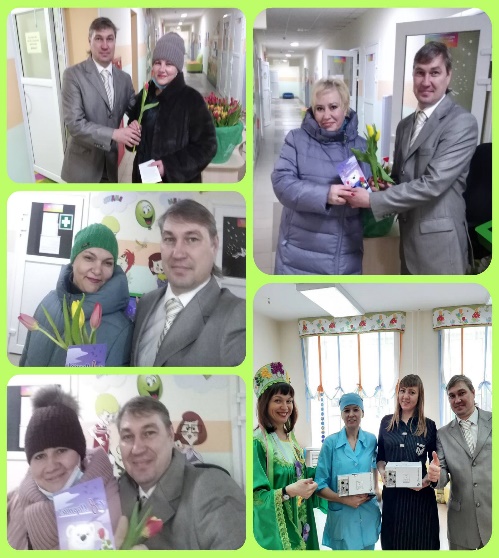 Конечно, о том, как необычно поздравить женщин в Международный женский день, как удивить их?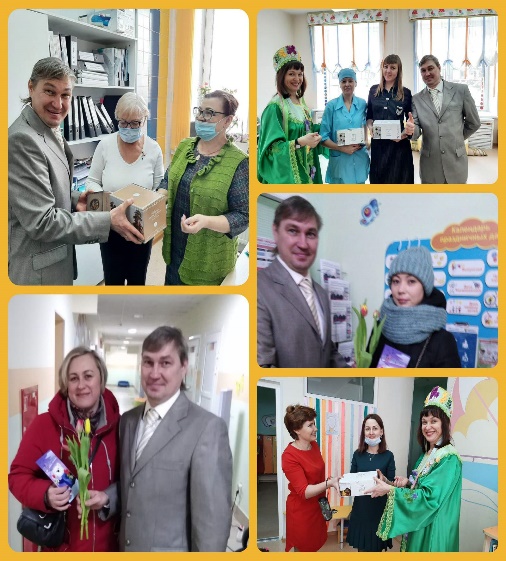 Креативным, ярким и зажигательным концертом поздравили своих женщин сотрудниц мужчины детского сада № 134 и теплыми, искренними пожеланиямиВсенародный Фестиваль-конкурс «СОЗВУЧИЕ СЕРДЕЦ»
                                                                      «В силу сложившихся внешних угроз сейчас как никогдаважно консолидировать общество вокруг национальных целей развития и значимых для каждого гражданина России базовых, фундаментальных ценностей» (В.В. Путин)           В Фестивале могут принять участие педагоги, учащиеся и коллективы художественной самодеятельности, образовательных учреждений всех видов, независимо от возраста участников и уровня их профессиональной подготовки.КОНКУРСНЫЕ НОМИНАЦИИ1. ЭСТРАДНОЕ ТВОРЧЕСТВО                           2. НАРОДНОЕ ТВОРЧЕСТВО3. АВТОРСКАЯ ПЕСНЯ                                     4.  ХОРЕОГРАФИЯ 5. ФЛЕШМОБЫ                                                 6. ВИДЕО  (авторские видео-ролики)7. ХУДОЖЕСТВЕННОЕ СЛОВО И ТЕАТРАЛЬНОЕ ИСКУССТВО  8. ИЗОБРАЗИТЕЛЬНОЕ ИСКУССТВОВозрастные категории:    -  Младшая группа: 5-10 лет (включительно)    -  Юношеская группа: 11-16 лет    -  Молодежная группа: 17-25 лет                 -  Взрослая группа: от 26-х лет и старшеТематическая направленность произведений: Родина, Отчизна, Отчий дом, родная сторона и пр. Чтобы принять участие в проекте необходимо:
а)  разместить на портале  https://rutube.ru/   ваш видеоролик  с обязательной пометкой названия Фестиваля  #СозвучиеСердец. Перед началом видеоролика должна быть краткая заставка (голосом или текстом) – кому посвящается данное произведение – Президенту, России, Отчизне, маме, учителю, родному краю и пр.б) направить в Оргкомитет видеоролик по электронному адресу Оргкомитета  orgkomitet-110@yandex.ru , приложив следующую небольшую анкету.Участие в Фестивале  -  БЕСПЛАТНОЕ! Сроки приема работ – не позднее 30-го апреля 2021-го года.Лучшие присланные произведения будут размещены на Федеральном DVD-диске «СОЗВУЧИЕ СЕРДЕЦ- 2021», который к празднику Дня России 12 июня будет разослан в адреса Администрации Президента, Правительства РФ, органов исполнительной и законодательной власти всех уровней, а также в адреса образовательных учреждений регионов РФ. Лучшие авторы и исполнители будут награждены грамотами, дипломами и призами от Оргкомитета.                                ПРОФСОЮЗНАЯ ЖИЗНЬ «ВЕСНУШЕК»Наши именинники в апреле1 апреля – Важенина Светлана Витальевна5 апреля - Пучкина Анна Алексеевна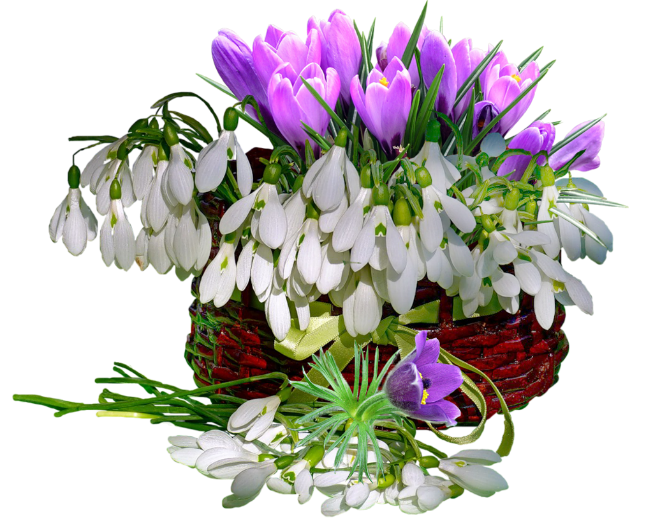 7 апреля - Коханая Татьяна Николаевна	8 апреля - Бузина Татьяна Юрьевна	11 апреля - Шаймерденова Зайра Сапаровна	14 апреля - Толмачева Татьяна Николаевна	16 апреля – Филимендиков Владислав Сергеевич17 апреля - Хучахметова Гузель Раильевна	18 апреля - Пустовских Татьяна Николаевна	19 апреля - Феденко Ксения Игоревна	20 апреля - Хрупина Олеся Александровна	21 апреля - Галяминских Юлия Владимировна24 апреля – Ларионова Алена Александровна25 апреля - Александрова Евгения Юрьевна	27 апреля - Виноградова Ольга Викторовна	28 апреля - Слободчикова Татьяна Александровна	«Педагог в кадре» прием заявок завершен!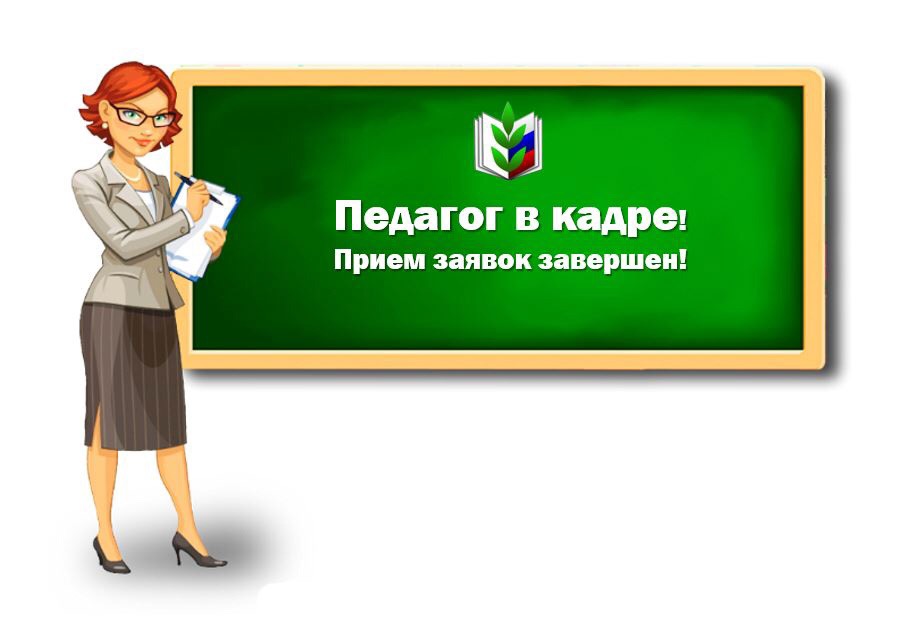         Более 100 заявок из 43 учреждений поступило на городской конкурс «Педагог в кадре». Из нашего учреждения в этом конкурсе приняли участие Пульников И.Л., Хрупина О.А., Сазанова Н.А. Все конкурсные работы достойные и отражают главную суть профессии — учить и воспитать детей. Сейчас жюри приступает к отборочному этапу. Им предстоит оценить каждый кадр. Фотографии, набравшие наибольшее количество баллов выйдут в полуфинал.          В апреле пройдет онлайн-голосование на приз зрительских симпатий среди финалистов. Каждый участник группы в ВК «Тюменский городской Профсоюз образования» сможет отдать свой голос за понравившуюся работу. Присоединяйтесь к этой группе и давайте поддержим наших участников вместе!!! Желаем всем участникам новых побед!!!Учредитель: профсоюз МАДОУ д/с №134 города ТюмениГлавный редактор Бердинская Наталья БорисовнаШеф-редактор Гончар Светлана Геннадиевна Ответственный за выпуск номера Сазанова Наталья АлександровнаНаш адрес: город Тюмень, улица Газовиков, дом 6а; Тираж 100 экземпляров